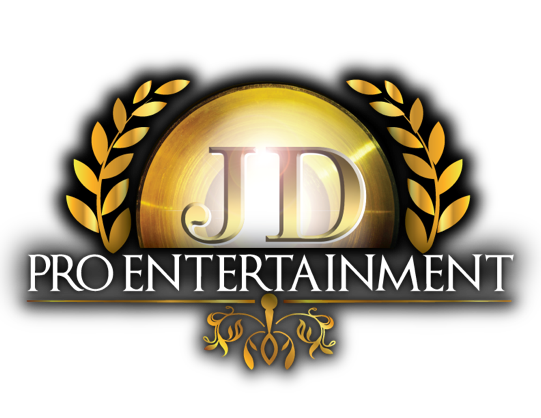 Tips & Tricks for Wedding Day PhotographyDetail Shots- Before your photographer arrives to your bridal suite its important for you to gather all of your items for the beautiful detail pictures and have them ready. This will be the very first thing we photograph while you finish getting ready. This includes…Bride Heels/Shoes Invitation with Envelope Garter Bouquet Jewelry (Necklaces, Earrings, Bracelets) Wedding Rings Tiara or Hair Accessories Wedding Day Perfume Groom Shoes Watch Jewelry Tie or Bowtie Boutonniere Wedding Day Cologne Get-Ready-With-Me- We will be taking some beautiful photos while everyone gets ready. Usually this will be after hair and makeup is mostly finished so that everyone looks beautiful. We will take some photos of the bride getting her dress buttoned up by someone special in her life, such as her mother/sister/bridesmaid, her makeup artist putting the final touches of the makeup. We will also take photos of the groom putting on his tie, buttoning his jacket, fixing his watch, hanging out with the groomsmen, etc. First Look- Be thinking about whether or not you’d like to do a first look photography experience. It’s included with any package that you get. This allows us to get unique facial expressions of the groom the very first time he sees his beautiful bride. We then get up to 30 minutes to get Bride & Groom photos before the chaos of the ceremony and reception. Entrances- It’s everyone’s instinct to look down when they first walk into a crowded room. Keep that in mind and look up, look at the beautiful crowd full of the most important people in your life, and look at the person walking with you. Be sure that your gown is of appropriate length to prevent any accidental falls during the grand entrance and ceremony entrance. First Kiss- This is such a beautiful moment for the both of you and your guests. Be sure to take it slow, embrace each other, and have a nice long kiss so that we can all capture it for you guys to enjoy for years to come. Court Photos- After the ceremony, or prior to the first look, we like to take a moment outside to take photos with the court. Always follow the direction of your photographer to ensure the best results! This includes…Bride with All Bridesmaids (Smiling, Laughing, Goofy, Admiring, Vogue Style, Fixing Dress)Bride with Maid of Honor Solo Photos of each Bridesmaid with the Bride Groom with Groomsmen (Smiling, Fixing Jackets/Jewelry, Goofy, Gangster)Groom with Best Man Solo Photos of each Groomsmen with the Groom Whole Group Court Photos (Smiling, Cheering, Goofy, V-Style) Before Dinner Photos- As tables are called to dinner, they will be instructed to come to the stage to take photos with the bride & groom first. This way we can be sure that you have photos with all your guests, while sparing you the trouble of going table to table. This way we can ensure a beautiful backdrop for your photos and a more organized setting. If you would like specific photos with family members who may be sitting at different tables, please let us know at that time and we will gather them for you. Candid Photos- Most of the time, after the party has begun, your photographer(s) will be taking candid photos of everyone interacting with each other. Don’t worry about looking at the camera all the time unless we’re taking posed portraits. Grand Exit- Many couples like to plan a sparkler exit at the end of the night. We recommend the 12-inch sparklers. Smaller weddings can order enough for each guest to have one or two sparklers each. We can also get some gorgeous Bride & Groom photos holding sparklers. They make for really beautiful, warm, lighting. Another option would be to do a confetti exit. They can be stunning, but you get only one opportunity to take the picture and they can be very messy. Thank you so much for choosing JD Pro Entertainment to take care of your Wedding Photography! We know this is one of the most important days of your lives and rest assured you are in good hands. You can count on us to capture the most important moments for you to cherish for years to come. If you ever have any questions, feel free to contact us at any time. With Love, 							Juan & Dianet 							JD Pro Entertainment 							(407) 393-8272 							(407) 451-7500 